ПАМЯТКА ПЕРСОНАЛУ ДОУ ПО ПРЕДОТВРАЩЕНИЮ ТЕРРОРИСТИЧЕСКИХ АКТОВ • Будьте наблюдательны! Только вы можете своевременно обнаружить посторонние предметы и незнакомых людей, в вашем учреждении. • Будьте внимательны! Только вы можете распознать неадекватные действия посетителя в учреждении или вблизи него. • Будьте бдительны! Каждый раз, придя на своё рабочее место, проверяйте отсутствие посторонних предметов. • Потренируйтесь: кому и как вы можете быстро и незаметно передать тревожную информацию. • Соблюдайте производственную дисциплину! Обеспечьте надёжные запоры постоянно закрытых дверей помещений. • Не будьте равнодушны к поведению посетителей! Среди них может оказаться злоумышленник. • Заблаговременно представьте себе возможные действия преступника вблизи вашего рабочего места и свои ответные действия. • Помните, что злоумышленники могут действовать сообща, а также иметь одну или несколько групп для ведения отвлекающих действий. • Получив сведения о готовящемся теракте, сообщите об этом только в правоохранительные органы по телефону "02" и руководителю объекта • Оставайтесь на рабочем месте. Будьте хладнокровны. Действуйте по команде.РЕКОМЕНДАЦИИ ГРАЖДАНАМ ПО ДЕЙСТВИЯМ ПРИ УГРОЗЕ СОВЕРШЕНИЯ ТЕРРОРИСТИЧЕСКОГО АКТАЦель данных рекомендаций - помочь гражданам правильно ориентироваться и действовать в экстремальных и чрезвычайных ситуациях, а также обеспечить создание условий, способствующих расследованию преступлений. Любой человек должен точно представлять свое поведение и действия в экстремальных ситуациях, психологически быть готовым к самозащите. ОБНАРУЖЕНИЕ ПОДОЗРИТЕЛЬНОГО ПРЕДМЕТА, КОТОРЫЙ МОЖЕТ ОКАЗАТЬСЯ ВЗРЫВНЫМ УСТРОЙСТВОМ Если вы обнаружили неизвестный предмет в учреждении, немедленно сообщите о находке администрации или охране.  не трогайте, не передвигайте, не вскрывайте обнаруженный предмет;* зафиксируйте время обнаружения предмета; * постарайтесь сделать все возможное, чтобы люди отошли как можно дальше от находки; * обязательно дождитесь прибытия оперативно-следственной группы (помните, что вы являетесь очень важным очевидцем); Помните: внешний вид предмета может скрывать его настоящее назначение. В качестве камуфляжа для взрывных устройств используются самые обычные бытовые предметы: сумки, пакеты, коробки, игрушки и т.п. Родители! Вы отвечаете за жизнь и здоровье ваших детей. Разъясните детям, что любой предмет найденный на улице или в подъезде, может представлять опасность. Не предпринимайте самостоятельно никаких действий с находками или подозрительными предметами, которые могут оказаться взрывными устройствами - это может привести к их взрыву, многочисленным жертвам и разрушениям. Памятки по антитеррористической безопасности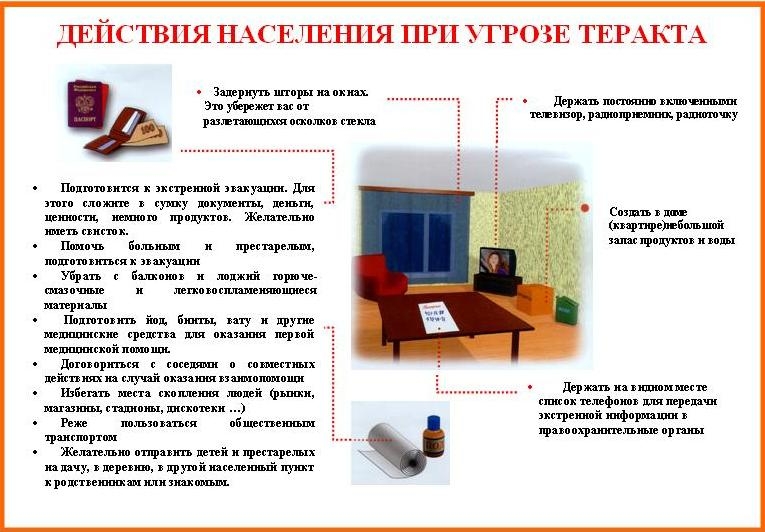 